Základní škola a mateřská škola BlížejovTŘÍDNÍ VZDĚLÁVACÍ PROGRAMII. třídy MŠ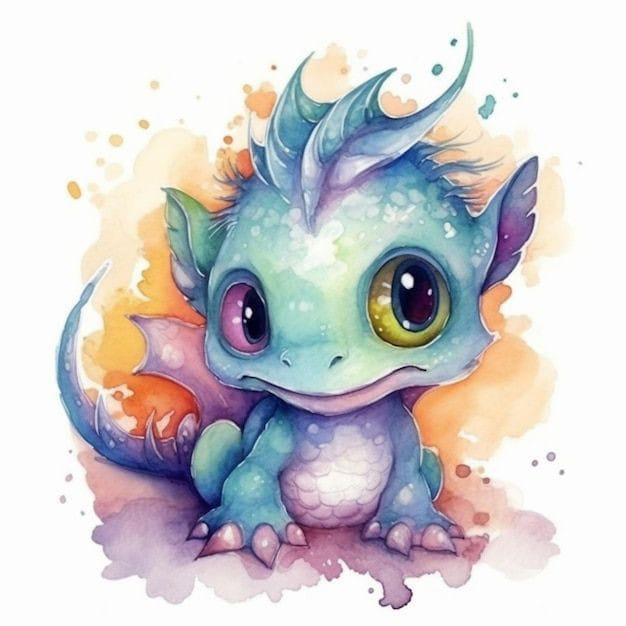 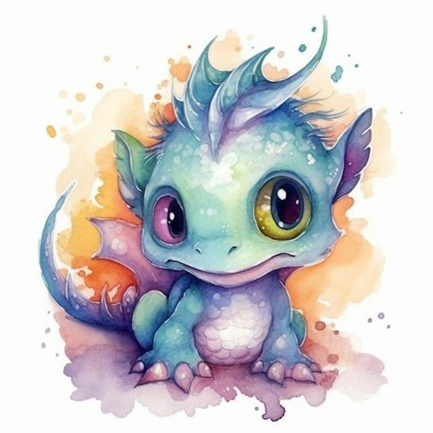 DRÁČATAŠkolní rok 2023/2024Učitelky:	 Markéta Matějková                 Michaela RumlováCharakteristika třídy:	Ve třídě Dráčat je k 1.9.2023 zapsáno 20 dětí (6 děvčat a 14 chlapců), z toho tři děti nastoupily do mateřské školy prvně. Ve třídě jsou umístěny děti ve věku od 5 – 6 let. Jedna dívka je zdravotně znevýhodněna a jeden chlapec má diagnostikované ADHD. Mají přiděleného asistenta pedagoga na 40 hodin týdně. Na delší procházku jezdí dívka v kočárku.           Toto homogenní věkové složení třídy umožňuje zařazování náročnějších činností s důrazem na přípravu na vstup do školy. Všechny děti bydlí v Blížejově a jeho blízkém okolí, takže se většina z nich zná již delší dobu a stýkají se i mimo mateřskou školu. To dává možnost většího sdílení zážitků a upevňuje kamarádské vztahy ve třídě. Materiální a organizační podmínky:	Třída Dráčat má celodenní provoz, disponuje 2 místnostmi, z nichž jedna slouží jako třída a druhá jako herna. Ložnice je oddělena od třídy. Všechny místnosti jsou v přízemí budovy základní školy. U ložnice a třídy je sociální zařízení s umývárnou.Třída a herna jsou propojené, po celé herně je natažený koberec a prostor je vybavený herními koutky - kuchyňka, kadeřnictví, obchod. Ostatní prostor je zařízen nízkým nábytkem a vybaven hračkami. Třída je světlá a prostorná, pod okny je pět stolečků pro děti a psací stůl pro učitelku. Dalším vybavením jsou skříňky na pomůcky a na hračky určené ke stolečkům - puzzle, mozaiky, korálky, lego, různé stolní hry,... Od června 2021 je ve třídě interaktivní tabule a z                  programu Šablony : Poradíme, pomůžeme, máme k dispozici 13 tabletů.	Děti svačí společně ve třídě a po celý den mají zajištěný pitný režim, obědváme také ve třídě. Naše třída využívá jednou v týdně na řízenou činnost školní tělocvičnu. 	V přízemí základní školy se nachází šatna pro děti, je dostatečně velká, každé dítě má své místo označené značkou.                                                                                                                  	Pro pobyt venku je k dispozici menší zahrádka vybavená pískovištěm, kůlnou na hračky a na nářadí. Výhodou je zastřešená pergola vybavená stolky. Kromě toho využíváme obecní hřiště s umělým povrchem a nové obecní dětské hřiště s průlezkami a houpačkami. Často chodíme na vycházky do luk a lesů v okolí. Během roku uskutečňujeme různé akce a výlety.Psychosociální podmínky:	Hned na začátku školního roku jsme si společně s dětmi vyvodili základní pravidla chování k sobě navzájem i k ostatním lidem, s nimiž se setkáváme každý den v prostorách školy.Ta se snažíme připomínat a upevňovat nejen v přirozených situacích, ale i cíleně pomocí her, dramatických cvičení a příběhů. Všechna pravidla jsou odvozena ze základního postoje, že jsme kamarádi a chceme, aby se nám všem ve školce líbilo a nikomu se nic zlého nepřihodilo. Tento postoj podporujeme cíleným rozvíjením vztahů mezi dětmi navzájem, mezi dětmi a učitelkou a ostatními zaměstnanci školy. Vycházíme z názoru, že je důležité, aby děti pochopily nutnost a prospěšnost dodržování těchto pravidel, uvědomovat si, že pravidla jsou tu proto, aby je chránila a ne proto, aby je omezovala. Proto se snažíme dávat dětem příležitost projevit svůj názor, vyjadřovat své pocity a spolupodílet se na rozhodování. Tak je vést k rozvíjení samostatnosti, sebevědomí a zodpovědnosti vůči sobě i druhým. Cílem je, aby se děti v mateřské škole cítily bezpečně a spokojeně.Podmínky zdravé životosprávy:	Školní jídelna zabezpečuje dětem kvalitní a vyváženou stravu a také pitný režim. Děti do jídla nenutíme, ale snažíme se je nenásilně vést k vytváření zdravých stravovacích návyků. Děti se při obědě a obou svačinách obsluhují samy, podle svých potřeb si přidávají jídlo i pití. 	Ve třídě mají po celý den k dispozici nápoje. Děti jsou vedeny k upevňování hygienických návyků (umýt si ruce před jídlem, po návratu z vycházky, po skončení výtvarných činností, splachovat toalety, dbát o čistotu ve třídě).Péče o děti předškolního věku:	Vzhledem k věkovému složení třídy jsou každodenně zařazovány aktivity zaměřené na procvičování znalostí a dovedností důležitých pro úspěšný vstup do školy. I v rámci volné hry jsou dětem nenásilně nabízeny některé specifické pomůcky a hry, podporující rozvoj jemné motoriky, předmatematických představ, soustředění, předčtenářské gramotnosti, paměti (pexeso; Člověče, nezlob se; magnetická skládanka s geometrickými tvary; hra „Abeceda“). Pravidelně využíváme grafomotorické pracovní listy, zařazujeme cvičení pro uvolnění zápěstí, dechová cvičení, jazykové chvilky, procvičování mluvidel. 	Děti jsou vedeny k pečlivosti a k dokončování práce. Bezpečnostní podmínky:	Děti jsou vedeny k dodržování pravidel chování zajišťujících jejich bezpečnost při pohybu ve třídě, na chodbách školy, v tělocvičně, venku, při manipulaci s některými pomůckami. Snažíme se, aby si děti uvědomovaly hrozící nebezpečí, aby věděly, jak mu předcházet a kde hledat pomoc v případě, že se něco stane. Tyto znalosti a dovednosti upevňujeme i pomocí metod tvořivé dramatiky.Spolupráce s rodiči:	 Spolupráci s rodiči považujeme za velmi důležitou. Je žádoucí a pro děti prospěšné získat rodiče pro společné cíle ve výchově jejich dětí, spolupracovat s nimi při řešení problémů, ale i sdílet radost z jejich úspěchů. Tomu napomáhají individuální rozhovory s rodiči vedené v duchu přátelství a respektu, informování rodičů o činnostech třídy (formou nástěnek, webových stránek a individuálně při předávání dětí). Během školního roku je také naplánováno několik společných akcí s rodiči – lampionový průvod, drakiáda, besídky atd.Režim dne 6.30   -   8.45		Volné, tvořivé hry 8.45   -   9.15	            Hygiena a svačina 9.15   -   10.00           Ranní kroužek                         	Organizovaná činnost 			výtvarné, hudební, pracovní, tělovýchovné a dramatické činnosti                                      v rámci integrovaných tematických celků10.00   -   12.00 	Pobyt venku                                    v případě nepříznivého počasí cvičení a pohybové hry v tělocvičně12.00   -   12.30	Oběd 12.30   -   13.00	Příprava na odpolední odpočinek			čtení pohádky, příběhu13.00   -   14.30	Odpočinek na lehátku14.30	-   15.00	Odpolední svačina15.00	-   16.00	Volné hry Čas je přizpůsoben potřebám dětí a programu dne.Vzdělávací obsah:- rozdělení na časové úseky je pouze orientační, doplňujeme podle aktuálních     okolností, záleží na zájmu a věku dětí (přizpůsobovat náročnost)- může se čerpat z několika bloků najednou, přidávat bloky, opět záleží na dětech a učitelceBlíže rozepsáno viz přípravy denní nebo týdenní.Organizace dne:	Provoz mateřské školy začíná v 6.30 hodin. Po příchodu se děti převlečou ve své šatně, kde má každý na svém místě označeném značkou tašku na věci. Zákonný zástupce je poté předá učitelce. Provoz MŠ končí v 16.00 hodinRanní hry		6.30 – 8.45 Děti si vybírají hračku samostatně podle svého zájmu, oznamují učitelce, jakou hračku si vybírají. V prostoru herny, opatřené kobercem jsou jim k dispozici herní kouty / kadeřnictví, kuchyňka, obchod, lékař /, ale i molitanové a velké dřevěné kostky, auta, domečky…Ve třídě, kde jsou stolky, si pak hrají se stolními hrami, jako jsou Domino, Puzzle, Lego, kreslí, modelují atd. Úklid hraček, hygiena a svačina		8.45 – 9.15Děti uklidí hračky, umyjí se a svačí společně u stolečků ve třídě. Postupně chodí ke svačinovému stolečku, u kterého si naberou svačinu a odnesou si ji ke stolečku. Učí se třídit nádobí na čisté a použité a samostatně provádí hygienu.Ranní kroužek, řízené činnosti	9.15 – 10.00Začínáme ranním kroužkem, kde se pozdravíme, popovídáme si. Řízené činnostiprobíhají pravidelně, a to většinou po svačině, pracujeme s dětmi ve skupinkách nebo kolektivně s použitím vhodné motivace. Podporujeme u dětí zájem o spolupráci např. změnou tématu podle jejich návrhu. Tělovýchovné chvilky jsou zařazovány během dne podle situace ať už při hrách, v řízených činnostech nebo při pobytu venku. Jednou týdně je prováděna řízená činnost v tělocvičně. Doba řízené činnosti je pouze orientační, je přizpůsobována přáním a potřebám dětí. Během školního roku se doba řízené činnosti prodlouží.Pobyt venku		10.00 – 12.00Na vycházku chodíme každý den, pouze v případě silného deště a mrazu zůstáváme v MŠ. Děti mají v šatně v plátěné tašce uloženou pláštěnku a gumovky. Pro vycházky využíváme okolí MŠ – les, louky, fotbalové hřiště i hřiště s umělým povrchem pro pohybové hry. Na vycházce, kdy jsou děti přímo účastníky dopravního dění si vštěpují základy správného a bezpečného chování. Často využíváme i školní zahradu v době, kdy je příznivé počasí.Oběd             12.00 – 12.30Po příchodu z vycházky děti používají samostatně WC, umyjí si ruce a sedají si ke stolečkům. Příbory a talíře rozdávají děti, polévku rozdá učitelka. Po polévce si postupně chodí k vydávacímu vozíku pro  hlavní jídlo a pití. Špinavé nádobí odkládají na určené místo, nechávají si lžíci až do konce oběda. Porce si určují samy a přidávají si podle chuti. Děti nejsou do jídla nuceny, mají možnost ochutnat. Pitný režim je zajištěn po celý den, každé dítě má možnost se napít podle potřeby.Odpolední odpočinek       12.30 – 14.30Děti, které si rodiče, či pověření blízcí, vyzvedávají, odcházejí mezi 12.15 – 12.30.Na spaní odcházejí děti do ložnice II. třídy. Každé dítě má své lehátko označené značkou. Oblečení si děti skládají k nohám lehátka. Před odpočinkem vyslechnou pohádku. Nemusí spát, mohou pouze odpočívat. Po spaní nechají vyvětrat povlečení a po převlečení pyžama si samostatně ustelou lehátko. Odpolední činnosti       14.30 – 16.00Společně odcházíme do třídy, kde děti svačí. Po svačině si děti hrají podle svého přání do odchodu domů.TŘÍDNÍ PROGRAMROK 2023/2024II. TŘÍDA MŠ BLÍŽEJOVROK NA DRAKAV jedné skalní škvíře,           Prý chtěl letět do pohádky,skryté v stéblech trav,                  nezná ale cestu zpátky.ukrývá se zvíře,                                  Tak se u nás zastavil,nebude to drak?                   aby děti pozdravil.   Aby z něho nešel strach, přišel si teď s námi hrát.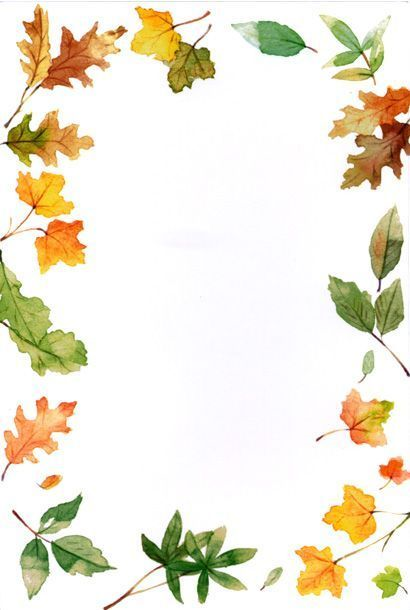        INTEGROVANÝ BLOK:         DRACI PODZIMNÍHO SOUMRAKU    Hlavní záměr:          Seznamujeme se s prostředím MŠ, novými kamarády, s učitelkami          a ostatními zaměstnanci v MŠ. Učíme se pojmenovat a poznat vlastní značku.          Společně s dětmi tvoříme pravidla, podle kterých se budeme chovat ve třídě.          Pomalu a postupně si zvykáme na denní režim třídy. Pomocí seznamovacích          her utužujeme nový kolektiv.          Učíme se poznávat ovoce, zeleninu či polní plodiny, které se právě sklízí nebo          bude sklízet v zahradě, sadu i na polích, osvojujeme si jejich názvy,          poznáváme jejich chutě či využití. Sledujeme a hovoříme o typických          činnostech člověka v tomto období, přípravě na zimu lidí i volně žijících          živočichů, pozorujeme přírodu a změny v ní, vnímáme pestrobarevnost ročního          období, počasí typické pro tento časový úsek. Můžeme rozeznávat stromy i keře,          poznávat některé stromy podle listů, plodů, pozorovat tvary a barevnost listů.          Při vycházkách do lesa sbíráme přírodniny. Připomínáme si podzimní svátky.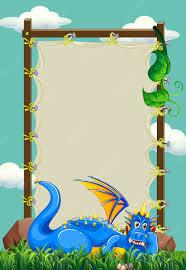           Obnovujeme staré tradice, například pouštění draků a zamykání lesa.     TÉMATA: V ZÁŘÍ SE DRACI SLÉTÁVAJÍ V ŘÍJNU DO OBLAK LÉTÁVAJÍ LISTOPAD ZEM LISTÍM POKRYJE, ZAHALÍ DRAČÍ JESKYNĚ                                                     V ZÁŘÍ SE DRACI SLÉTÁVAJÍ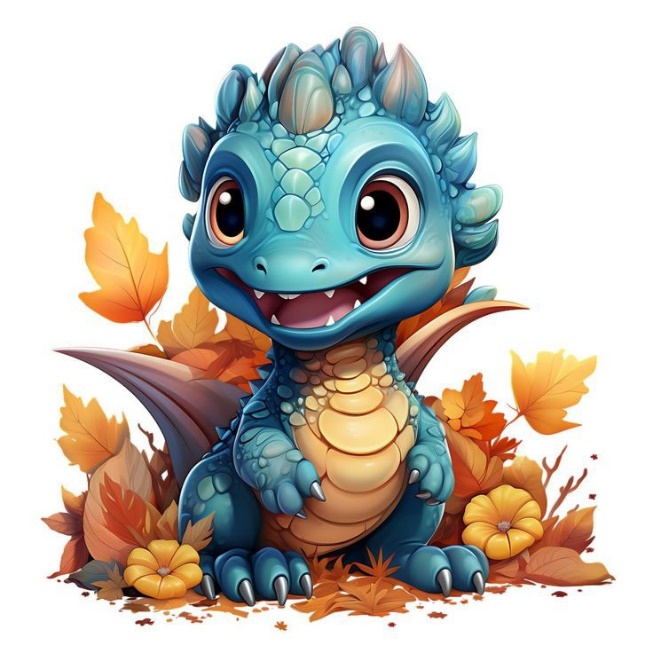                                                      Podtémata:                                                       -   JAK SE JMENUJEŠ, MY SE NA TO                                                   PTÁME (značky, jména, hygiena  návyky,                                                  bezpečnost)                                             -   KAMARÁDE POJĎ SI HRÁT                                                 (prostředí školy, hřiště a okolí)                                             -   BABÍ LÉTO SPŘÁDÁ SÍTĚ (orientace                                                   v čase, příroda kolem nás)                                             -   SPADLO LISTÍ ZE STROMŮ (znaky                                                  podzimu)V ŘÍJNU DO OBLAK LÉTÁVAJÍPodtéma:HODNĚ PRÁCE, PLNÁ SPÍŽ (práce na poli, zelenina)UKAŽ SE MI JABLÍČKOKAM LETÍŠ DRAKU (drakiáda, není drak jako drak)SVÍČKA HOŘÍ VE VĚTRU ( průvod, Dušičky)LISTOPAD ZEM LISTÍM POKRYJE, ZAHALÍ DRAČÍ JESKYNĚPodtéma:STROMY PŮJDOU BRZY SPÁT (zamykání lesa, zvířata se připravují na zimu, lesní zvířata)MARTINOVY UŽ ZVONÍ PODKOVY (tradice, Martinská pouť)MY JSME PŘIŠLI NA POHÁDKU (večerníček, tradiční pohádky)HOUPALY SE MALÉ NOTY (hudební nástroje, noty)Specifické vzdělávací cíle:Dítě a jeho tělo:Rozvíjet vlastní sebeobsluhu – učit se zachytit výtvarně obličej kamaráda – detailySeznamovat se s různými pomůckami k pohybu (tříkolky, odrážedla)Poznávat svého kamaráda (zapojení smyslů)Snažit se pohybovat koordinovaně a jistě v přírodním terénuRozvíjet jemnou motoriku při manipulaci s nůžkami, tužkou, příboremRozvíjet jednoduchou obsluhu a pracovní úkonyRozvoj sebeobsluhy a upevňování hygienických návykůRozvíjet chůzi s orientací v prostoru mezi překážkami a změnou délky kroku, plynulou chůzi po schodech ve dvojicíchUčit se přímého držení těla a správného dýchání při cvičeníRozvíjet jemnou motoriku – trhání, stříhání, vázání, modelování, otiskování, lepení, práce s přírodninamiRozvíjet zdolávání překážek, skoky snožmo, průpravné cvikyRozvíjet manipulaci s míčem, šiškamiRozvíjet aktivitu při úklidu zahrady – hrabání listí, sběr plodů podzimu…Dítě a jeho psychika:Poznávání sebe sama, rozvoj pozitivních citů ve vztahu k sobě (uvědomění si vlastní identity, získání sebevědomí, sebedůvěry a osobní spokojenosti)Získání relativní citové samostatnostiUčit se rozlišovat některé obrazné symboly a porozumět jejich významu a funkciRozvíjet a obohacovat hru podle své představivosti a fantaziePoznávat své jméno, příjmení, věk, adresu, poznávat svoji značku, snažit se ji zapamatovatRozvíjet spontánní vyprávění zážitkůUčit se odloučit od rodinyUčit se rozlišovat velikosti – malý, velký, největšíUčit se popisovat vzájemnou polohu 2 objektů – před, za pod, vedle, je, neníUčit se rozlišovat základní a doplňkové barvy, jejich odstínyUčit se přepočítat předměty a graficky zaznamenatSeznamovat se s vlastnostmi materiálů – co je z čeho vyrobenoRozvoj motivované manipulace s netradičními materiályUvědomění si příjemných a nepříjemných citových prožitků jako soucit, radost, smutekRozvoj ovládání svého afektovaného chování jako vztek, zlost, agreseRozvoj artikulačních a logopedických cvičení, gymnastiky jazyka, sluchových a rytmických herDítě a ten druhý:Seznamování s pravidly chování ve vztahu k druhémuOsvojení si elementárních poznatků, schopností a dovedností důležitých pro navazování a rozvíjení vztahů dítěte k druhým lidemPřiměřeným a srozumitelným způsobem seznamovat děti s pravidly chování ve třídě, ve vztahu k dětem, seznamovat se se jmény dětí a učitelek, umět řešit problémUčit se navazovat kontakty s dospělýmiPoznávání nových kamarádůVést děti k navazování kontaktů mezi sebou, společně vytvářet pravidla soužití ve tříděRozvíjet komunikaci s druhými dětmi, učit se schopnost domluvit na rolích a pravidlech hryUčit se uplatňovat své individuální potřeby a přání s ohledem na druhého formou kompromisu, dohodyUčit se spolupracovat s ostatnímiRozvoj aktivit podporujících sbližování dětí v kolektivuUčit se vyslechnout pohádky a příběhy s etickým ponaučenímDítě a společnost:učit se uposlechnout pokynu dospělého a řídit se jímumožňovat dítěti cítit se plnohodnotným členem skupinyučit se ve styku s dětmi i dospělými pozdravit, poprosit, poděkovat, rozloučit se, vyslechnout sdělení, střídat seučit se orientovat se v rolích a pravidlech různých společenských skupin a umět jim přizpůsobit své chování v komunikaci s dětmi i dospělýmiučit se společně písničky a básničky na dané téma, doprovodit se na jednoduché hudební nástrojestmelovat kolektiv ve třídě – seznamovací hry se zapojením smyslůumožňovat dítěti začlenit se do třídy a mezi své vrstevníkyumožnit dítěti spolupodílet se na přípravě a realizaci společenských zábav a slavností (tradice, sportovní akce, kulturní program)dát dětem příležitost setkávat se s literárním, dramatickým, výtvarným a hudebním uměním mimo MŠ (divadlo, kino, knihovna, výstavy)přizpůsobovat se na život v MŠ a aktivně zvládat jeho proměnyučit se šetrně zacházet s vlastními i cizími věcmi, hračkamiDítě a svět:Seznamovat se s prostředím třídy, školy – prohlídka MŠ a ZŠ – orientovat se v novém prostředíSnažit se pohybovat bezpečně ve skupině dětíPozorovat a zjišťovat, jak se mění stromy na podzim, dozrávání ovoce a zeleniny – význam ovoce a zeleniny pro zdraví člověkaRozvíjet rozlišování druhů ovoce – poznat je podle hmatu, chuti, čichuPozorovat a učit se rozlišovat stromy jehličnaté, listnatéPozorovat změny v přírodě, změny počasí – babí léto, seznamovat se s rozmary počasí – co umí vítr a déšť, přímé pozorování, chování v přírodě a její význam pro člověkaSeznamovat se se společenstvím lesa, pole, vědět, jak žijí zvířata v ziměPozorovat změny a dění v nejbližším okolí a účastnit se akcí v obciRozvoj manipulace s technickými přístroji, hračkami a dalšími předměty denní potřebyOsvojovat si bezpečné chování v dopravních situacích při vycházkáchRozvoj povědomí o možných nebezpečných situacích (požár, povodeň, jedovaté rostliny)Konkrétní činnosti:Vytváření společných pravidelSeznamovací, spontánní a tvořivé hryHry na rozvoj smyslového vnímáníTvoření z přírodnin, stavba lesních domečkůLampionový průvodNávštěva kulturních akcíPozorování počasí a podzimní přírodyPoslech příběhů, reprodukceOchutnávka plodů ovoce a zeleninyInterpretace básniček a písničekOčekávané výstupy:Respektovat potřeby jiného dítěte, dělit se s ním o hračky, rozdělit si úkol s jiným dítětemOdloučit se na určitou dobu od rodičů a blízkých, být aktivní i bez jejich oporyUvědomovat si svou samostatnost, zaujímat vlastní názory a postoje a vyjadřovat jeNavazovat kontakty s dospělým, kterému je svěřeno do péče, překonat stud, komunikovat s ním vhodným způsobem, respektovat hoPorozumět běžným projevům vyjádření emocí a náladPřirozeně a bez zábran komunikovat s druhým dítětem, navazovat a udržovat dětská přátelstvíZnát a dodržovat pravidla chování ve třídě, ve vztahu k dětem, znát jména dětí a učitelek, umět řešit problémUmět navazovat kontakty s dospělýmiOvládat vlastní sebeobslužné činnostiPoznat své jméno, příjmení, věk, adresu, poznávat svoji značku, umět si ji zapamatovatUmět navazovat kontakty mezi sebou, společně vytvářet pravidla soužití ve tříděAktivně využívat různé pomůcky k pohybu (tříkolky, koloběžky, odrážedla)Pohybovat se bezpečně ve skupině dětíPohybovat se koordinovaně a jistě v přírodním terénuUdržovat pořádek, zvládat jednotlivé úklidové práceUmět spontánně vyprávět zážitkyUposlechnout pokynu dospělého a řídit se jímChápat podstatu hry, její pravidla a jejich dodržováníZvládat běžné činnosti, požadavky i jednoduché praktické situace, které se v MŠ opakujíUvědomovat si, jak se mění stromy na podzim, jak dozrává ovoce a zelenina- význam ovoce a zeleniny pro zdraví člověkaOvládat chůzi s orientací v prostoru mezi překážkami a změnou délky kroku,Plynulou chůzi po schodech ve dvojicích, manipulaci s míčemOvládat pohybové dovednosti formou pohybových chvilek, PH, HPHCítit se plnohodnotným členem skupinyUmět pozdravit děti i dospělé, umět poprosit, poděkovat, rozloučit se, vyslechnout sdělení, střídat seOrientovat se v rolích a pravidlech různých společenských skupin a umět jim přizpůsobit své chování v komunikaci s dětmi i dospělýmiPoznat některé druhy ovoce – podle chuti, hmatu, čichuUmět společně písničky a básničky na dané téma, doprovodit se na jednoduché hudební nástrojeRozlišovat velikosti – malý, velký, největšíZachovávat správné držení těla, dodržovat správné dýcháníUmět popsat vzájemnou polohu 2 objektů – pojmy pod, nad, vedlePoznat základní a doplňkové barvySeznamovat se s technikou stříháníUčit se samostatně vyjadřovat myšlenky, pocityVnímat rozdíly mezi stromy – jehličnatý, listnatýRozlišovat materiály – papír, sklo, plastPřiměřeně komunikovat s kamarádem, spolupracovat při hrách a ostatních činnostechOsvojit si, jak se mění počasí na podzim, jak se chovat v příroděUmět používat zdravotní cvikyVědomě napodobit jednoduchý pohyb, zvládat přirozená cvičení, zdolat jednoduché překážky, manipulovat s míčem, šiškamiMít povědomí, jaká zvířata žijí v lese, na poli, jak překonávají zimu, umět vyhledat informace, znát základní vlastnosti zvířatPodílet se na úklidu zahrady – hrabání listíPamatovat si krátké texty – písničky, básničky, říkadlaPoznat a rozlišit jednoduchá homonymaUmět vyjádřit myšlenku, soustředit se na činnostZpívat za doprovodu hudebního nástroje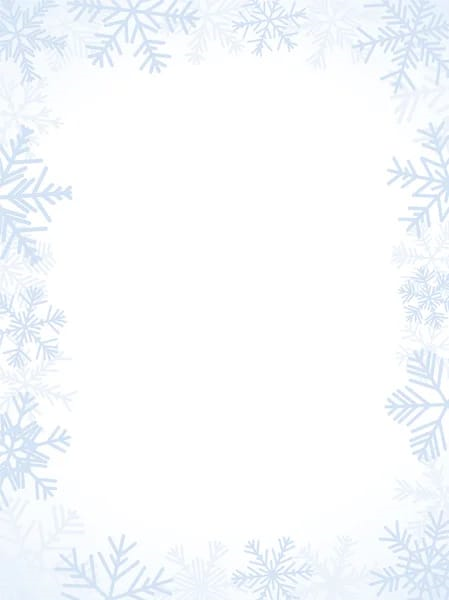 INTEGROVANÝ BLOK:DRACI ZIMNÍ NOCIHlavní  záměr:Zaměřujeme se na prožívání prosincových tradic – Mikuláše, čerta a Vánoc. Všechny činnosti směřujeme k přípravě na tyto svátky, objasnění původu tradice, všímání si způsobů či rozdílů udržování tradic v rodině či světě. Dále můžeme poznávat zimu jako roční období, sledovat ptáky, starat se o ně, hovořit o zimním spánku zvířat, zimních sportech. S počátkem nového kalendářního roku se můžeme věnovat času (rok, roční období, názvy měsíců, dnů v týdnu, částí dne) a počasí s typickými znaky nebo změnami v oblékání. Připravujeme se na zápis do ZŠ. Zaměřujeme se na logopedickou průpravu.     TÉMATA:V PROSINCI ČEKÁ DRAK NA KOLEDULEDEN JE MĚSÍC PLNÝ LEDUÚNOR ČEPICI NOSÍ, VLOČKY O KOUSEK ZIMY JEŠTĚ PROSÍV PROSINCI ČEKÁ DRAK NA KOLEDU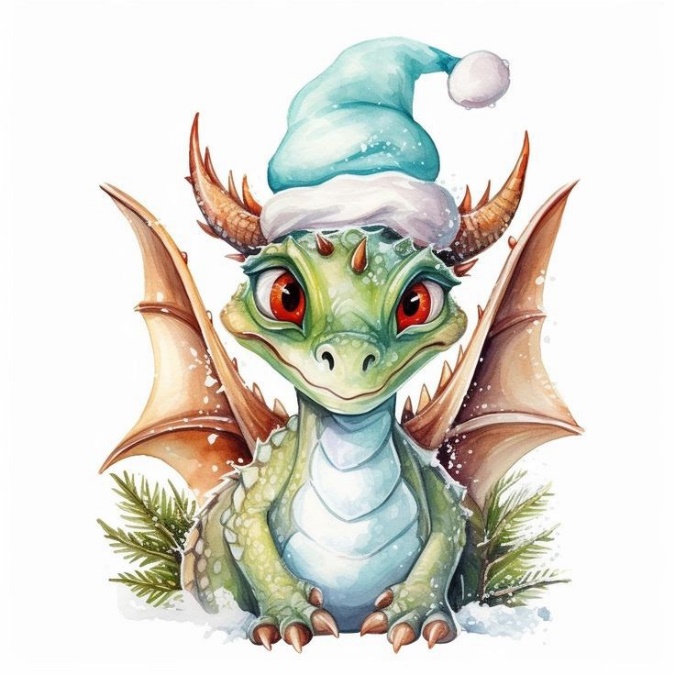 Podtémata:ČERTI ŘÁDÍ KOLEM OHNĚANDĚLÍČCI ROZTRHALI PEŘINU(těšíme se na Ježíška)HVĚZDA SVÍTÍ NAD BETLÉMEMLEDEN JE MĚSÍC PLNÝ LEDUPodtémata:MY JSME K VÁM PŘIŠLI ZDALEKA (  tři králové )DLOUHÁ NOC A KRÁTKÝ DEN (časová období – dny, týdny, měsíce)Z KOPCE DOLŮ (sporty,  zimní olympiáda)KDO TU KRÁČEL PŘED NÁMI (ptáci, zvířata v zimě a stopy)ÚNOR ČEPICI NOSÍ, VLOČKY O KOUSEK ZIMY JEŠTĚ PROSÍPodtéma:MASOPUSTNÍ TAŠKAŘICE ZAČÍNÁZHLUBOKA DÝCHAT, NAROVNAT ZÁDA (lidské tělo, zdraví, nemoc)NA RUCE JE PRSTŮ PĚT ( lidské smysly, hmat, chuť,…)Specifické vzdělávací cíle:Dítě a jeho tělo:rozvíjet pracovní dovednosti - stříhání, lepenírozvíjet uvědomování si vlastního těla, pojmenovat části lidského těla – seznamovat se s funkcemi jednotlivých orgánů, péče o zdraví - své i ostatníchcvičit jemnou motoriku - manipulace s předměty, obkreslování, stříhání, nalepovánírozvíjet hry na sněhu, sjezd na saních, skluz na leděrozvíjet chůzi, běh, poskoky, zdolávání překážek,rozvoj manipulace s míčem (hod jednoruč, obouruč), přírodními materiály (šišky, sněhové koule)zdokonalování chůze v rytmu – bicí nástroje, říkadlarozvoj schopností vystupovat a sestupovat po mírně šikmé ploše (schody, nízké překážky)rozvíjet schopnost opakovaně krátce běžet – běžet od mety k metě a na smluvený signálrozvoj skoku snožmo, jednonož na místě, z místa, skok z nohy na nohu, do dálkyrozvoj plížení k cíli mezi překážkamirozvoj předávání míčků z ruky do ruky a házení míče o zemDítě a jeho psychika:rozvíjet schopnosti sebeovládánírozvíjet schopnosti citové vztahy vytvářet, rozvíjet je a city plně prožívatseznamovat se s novým materiálem – těsto, seznamovat se surovinami pro přípravu pokrmůrozvíjet zájem o psanou podobu jazyka – učit se podepsat a poznávat napsané své jménorozvoj artikulačních a logopedických cvičení, gymnastiky jazyka, sluchových a rytmických heručit se rozkládat slova na slabiky, rozlišovat počet slabikrozvíjet komunikativní dovednosti - rozvíjet jazykové schopnosti vyjádřením samostatné myšlenky, pocitu, přání, uvědomit si příjemné i nepříjemné prožitky, souvisle se vyjadřovatučit se popisovat a pojmenovávat geometrické tvary, rozlišovat tvary hranaté, kulaté, špičatéučit se prostorové pojmy – vpravo, vlevo, nahoře, doleučit se vyhledávat krátké, dlouhé cesty, labyrinty, učit se poznávat číslice, počítat do 6zvyšovat užívání přídavných jmen, poznávat a vymýšlet homonymaučit se zaměřovat na to, co je z poznávacího hlediska důležité (odhalovat podstatné znaky, vlastnosti předmětů, nacházet společné znaky, souvislosti mezi nimi)Dítě a ten druhý:posilování prosociálního chování ve vztahu k ostatním lidem (v rodině, v MŠ, v dětské herní skupině apod.)rozvíjet schopnosti bránit se projevu nežádoucího chování jiného dítětenabízet hry a situace k ochraně soukromí a bezpečí svého i druhýchučit se ochotně podělit se o hračku, dobrotu, půjčit si hračku a střídat se o nírozvoj dramatických dovedností a hraní rolírozvoj schopnosti dodržovat pravidla slušného chování na veřejnostiučit se uzavírat kompromisy a řešit konflikty dohodouDítě a společnost:seznamovat se s tradicemi - Mikuláš, Lucie, Vánoce, Tři králové, Masopustrozvíjet zpěv skupinový i samostatnýučit se kresbou zachytit lidskou figuru, malovat křídami, uhlem, rudkourozvíjet zdvořilostní a společenské návykyrozvoj vyjádření se prostřednictvím hudebních a hudebně pohybových činností, zvládnout vokální i instrumentální dovednostiučit se zachytit skutečnosti ze svého okolí a vyjádřit své představy pomocí výtvarných dovedností a technikučit se vnímat umělecké a kulturní podněty, pozorně poslouchat a sledovat se zájmem divadelní, hudební představenívést děti k podílení se na přípravě kulturních akcí pro rodiče v adventním prostředíučit se schopnosti zorganizovat a vést pohybovou nebo tvořivou hruDítě a svět:zamýšlet se, proč chodí děti do školy, co se všechno ve škole naučí, vytvářet pozitivní vztah k učení, seznamovat se s charakterem zimy, počasím, učit se rozeznávat oblečenípozorovat vánoční výzdobu - v MŠ, ZŠ, v obci, podílet se na výzdobě školkypoznávat vlastnosti vody prostřednictvím pokusů a jejich pozorovánípozorování blízkého prostředí a života v něm, okolní přírody, kulturních a technických objektů (sypač)podnikat vycházky do okolí uvědomovat si nebezpečí v situacích spojených s mrazivým počasím (tenký led, sníh, námraza)rozvoj kognitivních činností (otázky, poslech, diskuze, vyprávění, objevování)Konkrétní činnosti:pohybové činnosti na sněhu a na ledunácvik básniček, písniček, tanečkůhrátky na rozklad slov, vymýšlení slov na určitou hlásku, určování počtu slabikpracovní listy a hry s labyrinty a hledání správných cestpráce se dřevěnými geometrickými tvarypokusy s vodou, sněhem a ledemvýzdoba třídytvoření z odpadového a netradičního materiálumaškarní rejvystoupení pro rodiče a veřejnostmikulášská nadílkačinnosti zasvěcující děti do časových pojmů a vztahů souvisejících s denním řádemvýlet do okolíexperimentovánísmyslové hry, námětové hryOčekávané výstupy:vyjádřit souhlas i nesouhlas, říci „ne“ v situacích, které to vyžadujíodmítnout komunikaci, která je mu nepříjemnáuvědomovat si svá práva ve vztahu k druhému, přiznávat stejná práva druhým a respektovat je, užívat zdvořilostní a společenské návykyzvládat stříhat, skládat, lepit - vánoční výzdoba, dárkyprožívat radost z vánoční atmosféry a ostatních zimních svátků, znát zvyky adventu a ostatních svátkůzpívat samostatně, skupinově, doprovodit se na jednoduché hudební nástrojesprávně zacházet s netradičním materiálem – těsto, umět určit základní suroviny pro přípravu pokrmů vědět, proč chodíme do školy, znát své jméno, příjmení, adresu, rozlišovat některá písmena - umět se podepsatpojmenovat části těla, vědět co je důležité pro zdraví, co nám prospívá, škodí, uvědomovat si důležitost sportování, rozlišovat a vnímat pomocí všech smyslůsamostatně umět vyjádřit myšlenky, pocity z prožitého zážitkuporovnávat soubory předmětů podle určitého pravidlachápat pojmy nahoře, dole, vpravo, vlevo, uprostředovládat koordinaci ruky a oka, zvládat jemnou motoriku orientovat se v prostoru i v rovině a částečně v časechápat základní číselné a matematické pojmy, poznat více, méně, stejně, první, poslední uplatnit fantazii při kresbě, malbě, pracovat s více barvami, zachytit na papír svoje přání, malovat lidskou figuru s detaily, malovat křídami, uhlem, rudkouuvědomovat si charakteristické rysy zimy, pojmenovat části oblečenízvládat přirozené cvičení - chůze, běh, poskoky, překonávání překážek, manipulace s míčemužívat přídavná jména, vymýšlet homonyma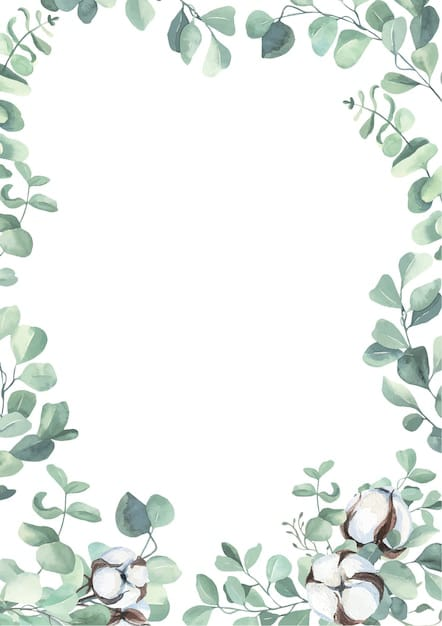 INTEGROVANÝ BLOK:DRACI JARNÍHO ÚSVITUHlavní záměr:Sledujeme změny v přírodě, které přicházejí s oteplením, poznáváme charakteristické znaky tohoto ročního období. Pozorujeme probouzející se zvířata, pučení stromů a keřů, hovoříme a seznamujeme se s jarními tradicemi vítání jara, tradicemi Velikonoc a pálení čarodějnic. Můžeme také pozorovat nebo získávat poznatky ze života ptáků a znát názvy některých ptáků. Vyhledáváme a poznáváme jarní květiny, mláďata domácích zvířat, chystáme se na Svátek matek.     TÉMATA:V BŘEZNU SE TRÁVA VZHŮRU TLAČÍV DUBNU JE SPRÁVNÝ ČAS NA LEGRACI V KVĚTNU SE KAŽDÝ  MALÝ DRAK, MAMINCE POD KŘÍDLO SKRYJE RÁDV BŘEZNU SE TRÁVA VZHŮRU TLAČÍ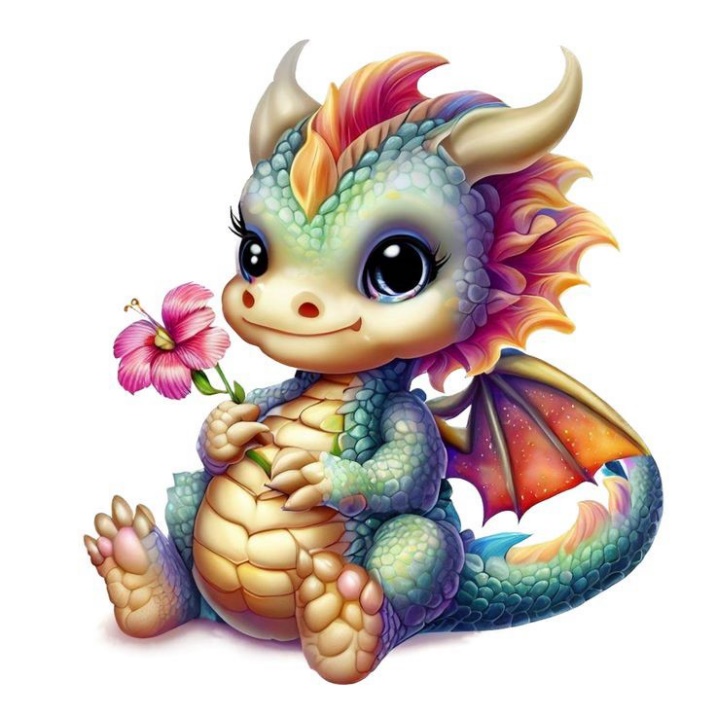 Podtémata: AŤ NÁM LOUKA ROZKVÉTÁ (jarní květiny, …)VODA NENÍ JENOM K PITÍ (ryby, voda)KOLIK JE NA SVĚTĚ KNIHHALÓ PANE KARNEVALE V DUBNU JE SPRÁVNÝ ČAS NA LEGRACI Podtémata:  POMLÁZKA SE KROUTÍ (pomlázka a tradice)  NAŠE ZEMĚ TA SE TOČÍ (chráníme naši Zem, vesmír, úklid,…)  U BABIČKY NA DVORKU (domácí, lesní zvířata a mláďata) JEŽIBABÍ SUKNĚ VÍŘÍ (stavění máje, čarodějnice)  ŽIVOT JE JAK ABECEDA (co bych měl/a už umět)V KVĚTNU SE KAŽDÝ MALÝ DRAK, MAMINCE POD KŘÍDLO SKRYJE RÁDPodtéma: CO NÁŠ DĚDA DOVEDE (svátek matek, rodina, místo, kde bydlím)KDYŽ SE KOLEM AUTA ŽENOU (dopravní prostředky, pravidla, značky, ...)PROČ MÁ DUHA TOLIK BAREV (počasí, počasí v ročních období)A CO JÁ, AŽ VYROSTU (povolání, řemesla)Budeme vnímat přírodu všemi smysly a získávat poznatky o vzniku nového života. Objevovat probouzející se přírodu po zdánlivém zimním odpočinku, pozorování prvních jarních květin, drobného hmyzu. Oslava jarních svátků – Velikonoce, Den matek. Pěstovat u dětí kladný vztah ke knihám a k planetě Zemi, podporovat ochranu prostředí, ve kterém žijeme. Seznamovat se s domácími zvířaty, mláďaty a mazlíčky.Specifické vzdělávací cíle:Dítě a jeho tělo:procvičovat stříhání podle předkresleného tvaru a nalepování vystřižené části, stříhání proužkůučit se zaplnit plochu při malování, využít celé plochyrozvoj akrobatických cviků (svíčky, kolébky, kotoulu vpřed bez dopomoci)učit se doprovázet hudbu pohybem, procvičovat lehký taneční krok - mazurka, krok poskočnýrozvíjet lezení po čtyřech, po zvýšené ploše, chůzi ve dřepu po zvýšené plošerozvíjet slalomovou chůzi, překračování čar, předmětůučit se správnou reakci na změnu tempa, střídání běhu, dřepu, sedurozvíjet skok s dosahováním na předměty nad hlavourozvoj zdolávání dětských průlezek samostatně i s dopomocí, prolézání tunelemrozvoj hodu na cíl a přes natažené lanorozvíjet pohybové dovednosti – pohybové chvilky, PH, HPHuvědomovat si význam zařazování zdravotních cviků a jejich zařazování do pohybové chvilkyrozvoj předávání míčků z ruky do ruky a házení míče o zemDítě a jeho psychika:rozvíjet a kultivovat mravní a estetické vnímání, cítění a prožívánírozvíjet interaktivní a komunikativní dovednosti verbální i neverbálníprocvičovat základní a doplňkové barvy procvičovat třídění předmětů podle - tvaru, barvy, velikosti, materiálurozšiřovat slovní zásobu, vyjadřovací schopnosti formou rozhovoru, obohacovat slovník o nová slovaučit se určovat pojmy - první, poslední, hned před, hned za, mezi, před            - rozvíjet počítání do šesti, orientaci v číselné řadě do desíti, určování méně, více           - rozvíjet hru se slovy            - rozkládání na slabiky, určování hlásky na začátku, konci slovauvědomění si své samostatnosti, rozvoj zaujetí vlastních názorů a postojůučit se schopnosti uvědomovat si své možnosti a limity, slabé a silné stránkyrozvoj schopnosti radovat se ze zvládnutého a poznanéhorozvíjet soustředěnost při činnosti, dokončení činnostiučit se zachytit a vyjádřit své prožitky slovně nebo dramatickou improvizacírozvoj činností a příležitostí seznamující děti s různými sdělovacími prostředkyrozvoj činností zasvěcujících dítě do časových pojmů a vztahů souvisejících s denním řádemrozvoj orientace v čase (dny v týdnu, měsíce, roční období, dnes, včera, zítra)učit se sledovat očima zleva doprava, psát zleva dopravarozvoj artikulačních a logopedických cvičení, gymnastiky jazyka, sluchových a rytmických herDítě a ten druhý:rozvíjet kooperativních dovednostírozvíjet sdílení společné činnosti, spolupracovat ve dvojicích, ve skupincerozvoj chápání, že všichni mají stejnou hodnotu, přestože je každý jiný, jinak vypadá a jinak se chovározvíjet schopnost ohleduplně se chovat k druhému, soucítit s ním, nabídnout mu pomocrozvíjet obezřetné chování při styku s neznámými lidmiučit se odmítnout komunikaci, která je nepříjemnáučit se rozpoznávat různé emoce a nálady a být schopen se jim přizpůsobitvytváření prosociálního chování – rozvoj sociální citlivosti a úcty ke stářírozvíjet přirozenou komunikaci s druhým dítětem bez zábranupevňovat dodržování dohodnutých a pochopených pravidel vzájemného soužití a herDítě a společnost:seznamovat se s tradicemi Velikonoce, pálení čarodějnic, Den matekzachytit zvířecí figururozvoj přednesu básní kultivovaným projevemučit se vyslechnout příběh, reprodukovat a graficky zaznamenatpoznávat členy své rodiny - pojem bratr, sestra, matka, otecrozvoj her a praktických činností uvádějících dítě do světa lidí, jejich občanského života a práce (zaměstnání, řemesla, povolání, pracovní předměty a jejich manipulace)rozvíjet hudebnost dětí písničkami o jaruseznamování s literárním, dramatickým, výtvarným a hudebním uměním mimo MŠ (knihovna, divadlo, kino, výstava)rozvoj estetického a společenského vkusuvytváření povědomí a existenci jiných kultur a národnostíDítě a svět:poznávat základní znaky jarního období, všímat si změn v přírodě a vlivu počasí na příroduseznamovat se s dopravními prostředky, značkamiseznamovat se s bezpečným chováním na silnici  seznamovat děti se společenstvím drobného hmyzu – včely, mraveništěseznamovat se s ekosystémem rybník, potokpoznávat první kvetoucí stromy, keře, květiny, připravit s dětmi pokus – klíčení rostlinrozvoj práce s literárními texty, encyklopediemi a médiiseznamovat se s domácími zvířaty, jejich mláďaty a jejich užitkem pro člověkautváření povědomí o sounáležitosti člověka se světem, živou a neživou přírodou, lidmi, planetou a společnostíuvědomění si, že člověk může prostředí kolem sebe zlepšovat, ale také ničitrozvoj úcty k životu ve všech jeho formách (rostliny, zvířata, stromy, krajina)Konkrétní činnosti:pravidelné čtení před spanímnávštěva knihovny, práce s knihouzdobení vajec, pletení pomlázkyvynášení morénypříprava besídky ke Dni matekmalba a kresbačarodějnické radovánkypozorování jarní přírodypozorování ekosystémů, včelího společenstvípřiřazování mláďat k jejich rodičůmpokus klíčení rostlinpoznávání jarních rostlin, stromůpozorování dopravních prostředků a značekhry a činnosti zaměřené ke cvičení různých forem pamětivýlety do okolíekohryOčekávané výstupy:vnímat, co si druhý přeje či potřebuje, vycházet mu vstřícprožívat radost ze zvládnutého a poznanéhouplatňovat své individuální potřeby, přání a práva s ohledem na druhého, řešit konflikt dohodouspolupracovat s ostatnímivšímat si změn v přírodě, charakterizovat jaropoznávat tradice spojené se svátky jara – Velikonoce, pálení čarodějnic, Den matekstříhat podle předkresleného tvaru, stříhat proužkyosvojit si základní elementární poznatky o základních dopravních prostředcích, značkách a bezpečném chování na silnicivšímat si, jaká zvířata a rostliny najdeme v ekosystémech rybník, potok a jak žijí ve společenství včely a mravencizvládat zaplnit plochu při malování, zachytit zvířecí figurupoznat první kvetoucí stromy, keře, rostlinyumět roztřídit předměty podle tvaru, barvy, velikosti, materiáluzvládat akrobatické cviky (svíčka, kolébka, kotoul bez dopomoci)vyjadřovat se samostatně a smysluplně, učit se používat nová slovasoustředěně umět vyslechnout příběh, reprodukovat a graficky zaznamenatznát domácí zvířata, jejich mláďataznát členy své rodiny – matka, otec, bratr, sestra, jejich povoláníbýt schopen pracovat ve dvojicích, ve skupiněužívat pojmy první, poslední, před, za, mezi, hned před, hned započítat do 6, orientovat se v číselné řadě do 10, určovat méně, vícehrát si se slovy – rozklad na slabiky, určování první a poslední hláskyzvládat lezení po čtyřech, po zvýšené ploše, chůzi ve dřepuzvládat některé písně o jaru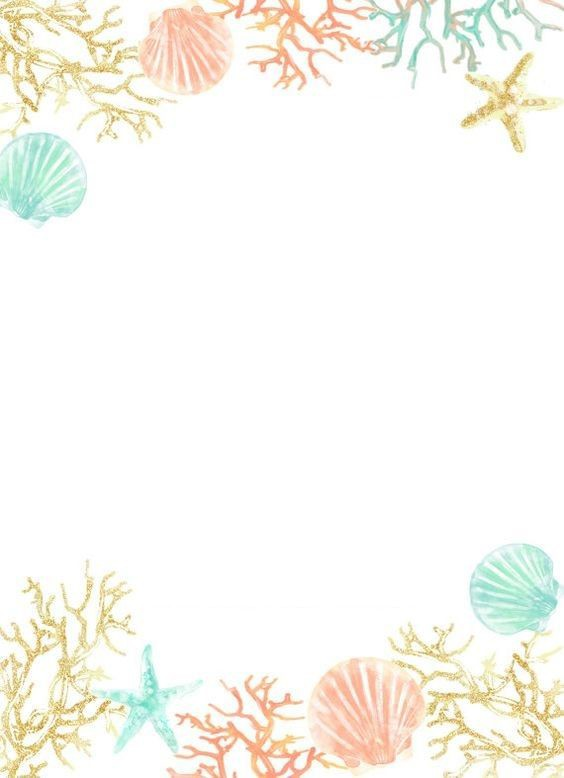 INTEGROVANÝ BLOK:DRACI LETNÍHO ŽÁRUHlavní záměr:Oslavujeme svátek dětí. Vytváříme u dětí citovou vazbu k obci, ve které žijí.  Učíme se poznávat nejbližší okolí. Rozšiřujeme obzory dětí za hranice naší země, seznamujeme se s jinými státy a jejich zvyky a kulturami. Vedeme děti k touze po poznávání a k toleranci vůči všemu neznámému, odlišnému. Závěr roku ukončujeme školním výletem. Hodně přesunujeme činnosti ven. Aktivně sportujeme. Na závěr roku se rozloučíme s dětmi, které odchází do první třídy.      TÉMATA:V ČERVNU SI SLUNCE NA SVĚT SVÍTÍ, NA PRÁZDNINY UŽ DRÁČATA LETÍV ČERVNU SI SLUNCE NA SVĚT SVÍTI, NA PRÁZDNINY UŽ DRÁČATA LETÍPodtémata:	V KLECI NÁM LEC NEUBLÍŽÍ (exotická zvířata)OBJEVÍME SPOLU SVĚT (cestování letadlem, lodí…, světadíly)PÁR VZPOMÍNEK NAVŽDY ZBYLO (loučení se školáky)KAMPAK LETOS – KDO TO VÍ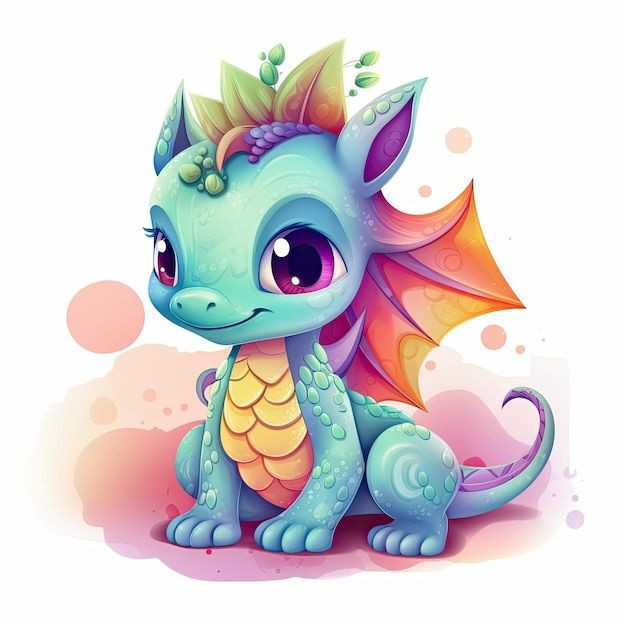         Oslava Dne dětí, poznávání cizích zemí a jejich kultury, respektovat odlišnosti barvy pleti a vést děti k uvědomění si své sounáležitosti s okolním světe. Rozšířit poznatky o své zemi a připravovat se na školní výlet. Upevňování správného chování na silnici. Seznámení s dopravními prostředky a značkami. Radostně prožít konec školního roku a rozloučit se s kamarády, kteří odejdou do školy.Specifické vzdělávací cíle:Dítě a jeho tělo:učit se skákat přes pohybující se překážky – švihadla, zařazovat nové míčové hryrozvíjet malbu na velkou plochu papíru, detailů, pozadí, využití různých technikrozvíjet bezpečný pohyb ve skupině dětízdokonalování všech smyslů (rozlišování zvuků, tónů, zrakově rozlišovat tvary a specifické znaky, rozlišovat vůně, chutě a vnímat hmatem)rozvoj fyzické a psychické zdatnostiDítě a jeho psychika:získávat schopnosti zaměřené na řízení svého chování a ovlivňovat vlastní situacirozvíjet city a plně je prožívat, vyjádřit své přáníučit se pracovat s mapou, globusemrozvoj konkrétních operací s materiálem (třídění, porovnávání, přiřazování, uspořádání, odhad)rozvoj her a praktických úkonů procvičující orientaci v prostoru i roviněrozvoj chápání základních číselných a matematických pojmů, orientace počtů do 6, číselné řady do 10, pojmů první, poslední, více, méněučit se chápat slovní vtip a humorrozvíjet rýmy a jejich tvořeníučit se vést rozhovor, tvořit otázky, odpovídat na něosvojovat si pozitivní vztah k sobě, získávat sebedůvěrurozvíjet práci s informacemi prostřednictvím dětských knih, encyklopediíučit se hledat a určovat cesty - krátká, delší, nejdelšízdokonalovat používání prostorových pojmůrozvoj artikulačních a logopedických cvičení, gymnastiky jazyka, sluchových a rytmických herDítě a ten druhý:si své osobní soukromí a bezpečí ve vztazích k druhým dětem a dospělýmzdokonalovat společenské hry a aktivity nejrůznějšího zaměřeníchránit zařazovat četbu a vyprávění pohádek a příběhů s etickým obsahem a poučenímzdokonalovat spolupráci s ostatnímiDítě a společnost:připravovat a realizovat oslavu Dne dětí - hry, soutěže, sportovní aktivity - spolupráce se ZŠcelodenní výlet - příprava na výlet, bezpečnost vést děti k podílení se na přípravě rozloučení se školákyrozvoj schopnosti dodržovat pravidla her a hrát fairDítě a svět:poznávat naši obec, vytvářet vztah k místu, kde žijeme, poznat rozdíl mezi vesnicí a městempoznávat cizokrajná zvířata, jak se jmenují, jak žijí ve volné přírodě, v ZOOpozorovat změny v přírodě - létoučit se bezpečné chovní na cestách a neznámém prostředírozvoj řešení situace – Co bych dělal, kdybych se ztratil, učit se řešit nebezpečné situaceKonkrétní činnosti:realizace Dne dětí formou her a soutěžívýletpráce s globusem a mapoubesedy s hasiči a policiírozloučení s mateřskou školoučinnosti zaměřené k seznamování s číslicemi, písmenypráce s encyklopediemypohybové činnostirealizace společných zábav a slavnostíOčekávané výstupy:přijímat pozitivní ocenění i svůj případný neúspěch a vyrovnat se s ním, učit se hodnotit svoje osobní pokrokychovat se obezřetně s neznámými dětmi, staršími i dospělými jedinci, v případě potřeby požádat druhého o pomocbránit se projevům násilí jiného dítěte, ubližování, ponižovánívyjádřit své pocity, přánímít povědomí o naší vesnici, okolí, orientovat se v okolí MŠ a domovazvládat přeskok přes pohybující se švihadlapoznávat některá exotická zvířata realizovat společnou zábavu, naslouchat druhýmpoznávat charakter létauvědomovat si, jak se bezpečně chovat na cestách, v neznámém prostředíporovnávat cesty – krátká, delší, nejdelšípoužívat prostorové pojmy, pravolevou orientacinalézat řešení pro danou situaci, rozpoznat nebezpečíumět pracovat s mapou, globusemmít sám k sobě pozitivní vztah, mít zdravou sebedůvěruvyjadřovat se prostřednictvím malby na velkou plochu papíru s využitím různých technik, používat detaily, pozadívnímat, že je zajímavé vyhledávat nové informace v dětských knihách, encyklopediích